Эуплотес (EUPLOTES)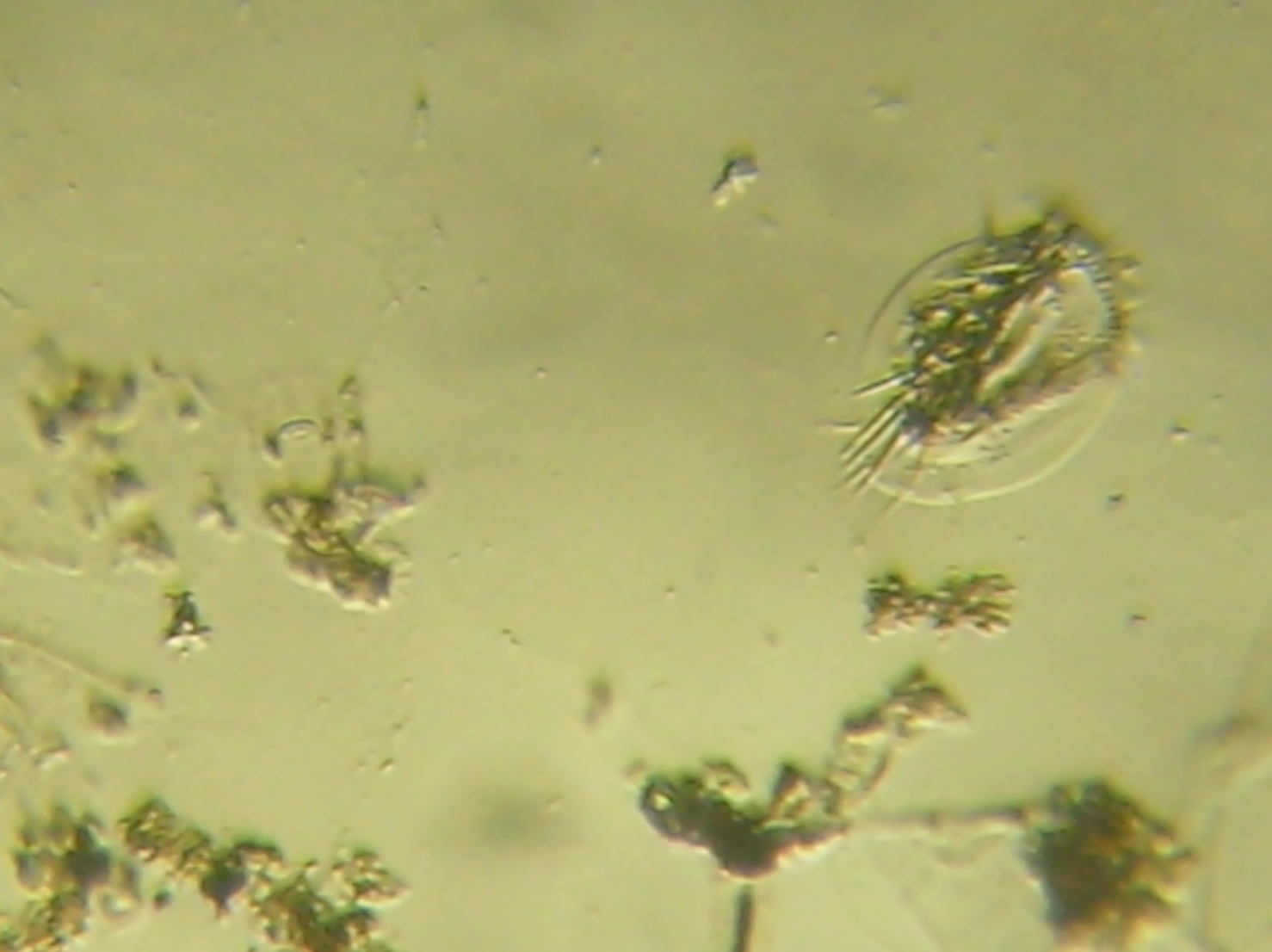 Класс: Ресничные инфузории (cilaita) подкласс: Спиральноресничные инфузории (Spirotrichia)отряд: Брюхоресничные (Hypotricha)Форма тела удлиненно-овальная, передняя часть несколько расширена, напоминает треугольник. Тело негибкое.Естественная среда обитания: пресные и морские водоёмы.Размер:  от 0,7до 0,9 мм.Перемещение: с помощью ресничек быстро «ходит» Питание: мелкие простейшие.